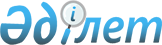 Қарғалы ауданының еңбек нарығы қажеттілігіне сәйкес Жастар практикасынан өту үшін орындар ұйымдастыратын жұмыс берушілердің тізімін бекіту туралы
					
			Күшін жойған
			
			
		
					Ақтөбе облысы Қарғалы аудандық әкімдігінің 2012 жылғы 17 ақпандағы № 31 қаулысы. Ақтөбе облысының Әділет департаментінде 2012 жылғы 5 наурызда № 3-6-136 тіркелді. Күші жойылды - Ақтөбе облысы Қарғалы аудандық әкімдігінің 2012 жылғы 11 маусымдағы № 123 қаулысымен      Ескерту. Күші жойылды - Ақтөбе облысы Қарғалы аудандық әкімдігінің 2012.06.11 № 123 Қаулысымен.      РҚАО ескертпесі.

      Мәтінде авторлық орфография және пунктуация сақталған.

      Қазақстан Республикасының 2001 жылғы 23 қаңтардағы № 149-ІІ «Халықты жұмыспен қамту туралы» Заңының 5 бабына, 7 бабының 5-7 тармақтарына, 18-2 бабына, Қазақстан Республикасының 2001 жылғы 23 қаңтардағы № 148 «Қазақстан Республикасындағы жергілікті мемлекеттік басқару және өзін-өзі басқару туралы» Заңының 31 бабына, Қазақстан Республикасы Үкіметінің 2001 жылғы 19 маусымдағы № 836 «Қазақстан Республикасының 2001 жылғы 23 қаңтардағы № 149 «Халықты жұмыспен қамту туралы» Заңын жүзеге асыру жөніндегі шаралар туралы» қаулысына сәйкес аудан әкімдігі ҚАУЛЫ ЕТЕДІ:



      1. Қарғалы ауданының еңбек нарығы қажеттілігіне сәйкес Жастар практикасынан өту үшін орындар ұйымдастыратын, жергілікті және республикалық бюджет қаражаты есебінен қаржыландырылатын жұмыс берушілердің тізімі осы қаулының қосымшасына сәйкес бекітілсін.



      2. «Қарғалы аудандық қаржы бөлімі» ММ (Ш.Қасымова) бекітілген қаржыландыру жоспарына сәйкес, салықтар мен әлеуметтік аударылымдарды ескергенде «Қарғалы аудандық жұмыспен қамту және әлеуметтік бағдарламалар бөлімі» ММ арқылы жолданған Жастар практикасына қатысушыларды, «Қарғалы ауданының жұмыспен қамту орталығы» ММ арқылы жолданған жұмыспен қамту 2020 Бағдарламасына қатысушыларды жергілікті және республикалық бюджеттен берілген нысаналы трансферттер есебінен ай сайын 26000 теңге көлемінде 6 ай бойы еңбекақымен қаржыландырылуды қамтамасыз етсін.



      3. «Қарғалы аудандық жұмыспен қамту және әлеуметтік бағдарламалар бөлімі» ММ (Берденова Ұ.) және «Қарғалы ауданының жұмыспен қамту орталығы» ММ (Нагимова Н.) жұмыс берушілердің мәліметі негізінде Жастар практикасына қатысушылардың есеп шотына еңбек ақыны аударуды жүргізсін.



      4. Осы қаулының орындалуын бақылау аудан әкімінің орынбасары І.Тынымгереевке жүктелсін.



      5. Осы қаулы ол алғаш рет ресми жарияланған күннен бастап, он күнтiзбелiк күн өткен соң қолданысқа енгізіледі.      Аудан әкімі                                   А. Сағиев

Аудан әкімдігінің

2012 жылғы 17 ақпандағы

№ 31 қаулысына

ҚОСЫМША Қарғалы ауданының еңбек нарығы қажеттілігіне сәйкес

Жастар практикасынан өту үшін орындар ұйымдастыратын

жұмыс берушілердің тізімі
					© 2012. Қазақстан Республикасы Әділет министрлігінің «Қазақстан Республикасының Заңнама және құқықтық ақпарат институты» ШЖҚ РМК
				№

п.п.Жұмыс беруші атауыЖұмыс беруші атауыЖұмыс беруші атауыЖұмыс беруші атауыЖұмыс беруші атауы№

п.п.Мамандық (лауазым)Мамандық (лауазым)Мамандық (лауазым)Мамандық (лауазым)№

п.п.Жұмыс орындарының жоспарланған саныЖұмыс орындарының жоспарланған саныЖұмыс орындарының жоспарланған саны№

п.п.Жұмыстардың жоспарланған мерзімі

(айлар)Жұмыстардың жоспарланған мерзімі

(айлар)№

п.п.Айлық еңбекақының өлшемi,

теңге1. Мемлекеттік мекемелер1. Мемлекеттік мекемелер1. Мемлекеттік мекемелер1. Мемлекеттік мекемелер1. Мемлекеттік мекемелер1. Мемлекеттік мекемелер1Бадамша ауы

лы «Қарғалы

аудандық со

ты» ММзаңгер26260001Бадамша ауы

лы «Қарғалы

аудандық со

ты» ММбағдарламашы26260002Бадамша ауы

лы «Қарғалы

ауданының

прокуратура

сы» ММіс

жүргізуші16260003Бадамша ауы

лы «Қарғалы

аудандық

мәслихатының

аппараты» ММесепші16260004Бадамша

ауылы

«Қарғалы

ауданы

әкімінің

аппараты» ММмаман16260004Бадамша

ауылы

«Қарғалы

ауданы

әкімінің

аппараты» ММзаңгер16260004Бадамша

ауылы

«Қарғалы

ауданы

әкімінің

аппараты» ММжергілікті

басқару 16260004Бадамша

ауылы

«Қарғалы

ауданы

әкімінің

аппараты» ММэкономист,

қаржыгер16260005Бадамша

ауылы

«Қарғалы

ауданды

бойынша

салық

басқармасы»

ММқаржыгер26260005Бадамша

ауылы

«Қарғалы

ауданды

бойынша

салық

басқармасы»

ММэкономист 26260005Бадамша

ауылы

«Қарғалы

ауданды

бойынша

салық

басқармасы»

ММзаңгер 26260006Бадамша ауы

лы «Қарғалы

аудандық қар

жы бөлімі»

ММқаржыгер26260007Бадамша ауы

лы «Қарғалы

аудандық эко

номика, бюд

жеттік жос

парлау және

кәсіпкерлік

бөлімі» ММэкономист 16260008Бадамша ауы

лы «Қарғалы

аудандық іш

кі саясат

бөлімі» ММесепші16260009Бадамша

ауылы

«Қарғалы

аудандық

мәдениет

және

тілдерді

дамыту

бөлімі» ММесепші16260009Бадамша

ауылы

«Қарғалы

аудандық

мәдениет

және

тілдерді

дамыту

бөлімі» ММбағдарламашы16260009Бадамша

ауылы

«Қарғалы

аудандық

мәдениет

және

тілдерді

дамыту

бөлімі» ММіс жүргізуші262600010Бадамша

ауылы

«Қарғалы

аудандық

сәулет, қала

құрылысы

және құрылыс

бөлімі» ММэкономист – бухгалтер162600010Бадамша

ауылы

«Қарғалы

аудандық

сәулет, қала

құрылысы

және құрылыс

бөлімі» ММтехникалық

білімді

маман162600010Бадамша

ауылы

«Қарғалы

аудандық

сәулет, қала

құрылысы

және құрылыс

бөлімі» ММқұрылыс

білімді

маман162600011Бадамша ауы

лы «Қарғалы

аудандық жер

қатынастары

бөлімі» ММесепші162600012Бадамша

ауылы

«Қарғалы

аудандық

ауылшаруашы

лық және

ветеринария

бөлімі» ММагроном132600012Бадамша

ауылы

«Қарғалы

аудандық

ауылшаруашы

лық және

ветеринария

бөлімі» ММзоотехник132600012Бадамша

ауылы

«Қарғалы

аудандық

ауылшаруашы

лық және

ветеринария

бөлімі» ММесепші132600012Бадамша

ауылы

«Қарғалы

аудандық

ауылшаруашы

лық және

ветеринария

бөлімі» ММэкономист132600012Бадамша

ауылы

«Қарғалы

аудандық

ауылшаруашы

лық және

ветеринария

бөлімі» ММинженер -

механик132600013Бадамша ауы

лы «Қарғалы

ауданының

жұмыспен қам

ту орталығы» ММесепші162600013Бадамша ауы

лы «Қарғалы

ауданының

жұмыспен қам

ту орталығы» ММэкономист 162600014Бадамша ауы

лы «Қарғалы

аудандық

тұрғын үй –

коммуналдық

шаруашылық,

жолаушылар

көлігі және

автомобиль

жолдары бөлі

мі» ММесепші162600014Бадамша ауы

лы «Қарғалы

аудандық

тұрғын үй –

коммуналдық

шаруашылық,

жолаушылар

көлігі және

автомобиль

жолдары бөлі

мі» ММэкономист162600015Бадамша ауы

лы «Қарғалы

аудандық

мемлекеттік

мұрағаты» ММіс

жүргізуші 262600016Бадамша ауы

лы «Қарғалы

аудандық бі

лім, дене

шынықтыру жә

не спорт бөлімі» ММесепші362600016Бадамша ауы

лы «Қарғалы

аудандық бі

лім, дене

шынықтыру жә

не спорт бөлімі» ММмұғалім462600017Бадамша ауы

лы «Бадамша

балалар –

жасөспірім

дер спорт

мектебі» ММесепші162600017Бадамша ауы

лы «Бадамша

балалар –

жасөспірім

дер спорт

мектебі» ММбағдарламашы262600018Бадамша ауы

лы «№ 2 Ба

дамша орта

мектебі» ММбастауыш

класс

мұғалімі132600019Бадамша ауы

лы «№ 1 Ба

дамша орта

мектебі» ММмұғалім262600020Әлімбет ауы

лы «Әлімбет

орта мектеп

– бала - бақ

шасы» ММпсихолог 162600020Әлімбет ауы

лы «Әлімбет

орта мектеп

– бала - бақ

шасы» ММхимия пәні

нің мұғалімі162600021Бадамша ауы

лы «№ 12 Ба

дамша кәсіп

тік лицейі»

ММхатшы -

референт162600021Бадамша ауы

лы «№ 12 Ба

дамша кәсіп

тік лицейі»

ММлаборант162600022Бадамша

ауылы

«Бадамша

селолық

округі

әкімінің

аппараты» ММесепші262600022Бадамша

ауылы

«Бадамша

селолық

округі

әкімінің

аппараты» ММэкономист262600022Бадамша

ауылы

«Бадамша

селолық

округі

әкімінің

аппараты» ММіс

жүргізуші 262600022Бадамша

ауылы

«Бадамша

селолық

округі

әкімінің

аппараты» ММзаңгер162600022Бадамша

ауылы

«Бадамша

селолық

округі

әкімінің

аппараты» ММмал дәрігері262600023Жосалы ауылы

«Кемпірсай

селолық

округі

әкімінің

аппараты» ММіс

жүргізуші162600023Жосалы ауылы

«Кемпірсай

селолық

округі

әкімінің

аппараты» ММесепші162600023Жосалы ауылы

«Кемпірсай

селолық

округі

әкімінің

аппараты» ММмал дәрігері162600024Степной

ауылы

«Степной

селолық

округі

әкімінің

аппараты» ММесепші262600024Степной

ауылы

«Степной

селолық

округі

әкімінің

аппараты» ММхатшы262600025Әлімбет

ауылы

«Әлімбет

селолық

окургі

әкімінің

аппараты» ММсалық бойын

ша маман262600025Әлімбет

ауылы

«Әлімбет

селолық

окургі

әкімінің

аппараты» ММіс жүргізу

жөніндегі

маман26260002. Акционерлік қоғамдар2. Акционерлік қоғамдар2. Акционерлік қоғамдар2. Акционерлік қоғамдар2. Акционерлік қоғамдар2. Акционерлік қоғамдар1Бадамша

ауылы «БТА

Банк» АҚ

Ақтөбе

филиалыбанк ісі16260001Бадамша

ауылы «БТА

Банк» АҚ

Ақтөбе

филиалықаржы және

несие16260001Бадамша

ауылы «БТА

Банк» АҚ

Ақтөбе

филиалыэкономист 16260001Бадамша

ауылы «БТА

Банк» АҚ

Ақтөбе

филиалыинженер -

бағдарламашы16260001Бадамша

ауылы «БТА

Банк» АҚ

Ақтөбе

филиалыесепші16260001Бадамша

ауылы «БТА

Банк» АҚ

Ақтөбе

филиалызаңгер16260002Бадамша ауы

лы «Қазақте

леком» АҚ фи

лиалы Ақтөбе

облыстық те

лекомуника

циялар дирек

ция Қарғалы

аудандық те

лекоммуника

циялар

торабыэлектр

монтері16260002Бадамша ауы

лы «Қазақте

леком» АҚ фи

лиалы Ақтөбе

облыстық те

лекомуника

циялар дирек

ция Қарғалы

аудандық те

лекоммуника

циялар

торабыкабельщик -

спайщик16260002Бадамша ауы

лы «Қазақте

леком» АҚ фи

лиалы Ақтөбе

облыстық те

лекомуника

циялар дирек

ция Қарғалы

аудандық те

лекоммуника

циялар

торабыэлектр

механигі16260003Жосалы ауылы

«Жосалы -

Агро» АҚэкономист -

бухгалтер26260003Жосалы ауылы

«Жосалы -

Агро» АҚагроном 16260003Жосалы ауылы

«Жосалы -

Агро» АҚинженер -

техник16260003Жосалы ауылы

«Жосалы -

Агро» АҚэлектрик16260003Жосалы ауылы

«Жосалы -

Агро» АҚгазоэлектро

сварщик 26260003. Жауапкершілігі шектеулі серіктестіктер3. Жауапкершілігі шектеулі серіктестіктер3. Жауапкершілігі шектеулі серіктестіктер3. Жауапкершілігі шектеулі серіктестіктер3. Жауапкершілігі шектеулі серіктестіктер3. Жауапкершілігі шектеулі серіктестіктер1Петропавлов

ка ауылы

«Табигат+»

ЖШСхатшы16260001Петропавлов

ка ауылы

«Табигат+»

ЖШСаспазшы16260001Петропавлов

ка ауылы

«Табигат+»

ЖШСкөкөніс

өсіруші106260004. Шаруа қожалықтар4. Шаруа қожалықтар4. Шаруа қожалықтар4. Шаруа қожалықтар4. Шаруа қожалықтар4. Шаруа қожалықтар1Бадамша

ауылы

«Қуағаш»

шаруа

қожалығытракторшы26260001Бадамша

ауылы

«Қуағаш»

шаруа

қожалығыжүргізуші26260001Бадамша

ауылы

«Қуағаш»

шаруа

қожалығыдәнекерлеуші26260001Бадамша

ауылы

«Қуағаш»

шаруа

қожалығымеханизатор26260002Кемпирсай

ауылы «Нур»

шаруа

қожалығымеханизатор26260002Кемпирсай

ауылы «Нур»

шаруа

қожалығыжүргізуші16260002Кемпирсай

ауылы «Нур»

шаруа

қожалығыагроном16260003Қайрақты

ауылы «Боро

диновское»

шаруа

қожалығымеханизатор 26260003Қайрақты

ауылы «Боро

диновское»

шаруа

қожалығыесепші16260004Бозтөбе ауы

лы «Земледе

лец» шаруа

қожалығыинженер16260005Бозтөбе ауы

лы «Бастюба»

шаруа қожалы

ғымеханизатор16260006Сарыбұлақ

ауылы

«Ансар» ша

руа қожалығымеханизатор16260007Херсон ауылы

«Кристина»

шаруа қожалы

ғымеханизатор16260008Кайракты ауы

лы «Ануар»

шаруа қожалы

ғымеханизатор16260008Кайракты ауы

лы «Ануар»

шаруа қожалы

ғыкүзетші16260009Бугумбай ауы

лы «Хоснит

дин» шаруа

қожалығымеханизатор26260009Бугумбай ауы

лы «Хоснит

дин» шаруа

қожалығыаспазшы26260005. Жеке кәсіпкерлер5. Жеке кәсіпкерлер5. Жеке кәсіпкерлер5. Жеке кәсіпкерлер5. Жеке кәсіпкерлер5. Жеке кәсіпкерлер1Бадамша

ауылы Е.Е. Шаметов ЖКсатушы16260002Бадамша

ауылы З.Г.

Какочашвили

ЖКсатушы26260003Бадамша

ауылы А.Б.

Жардаев ЖКаспазшы26260004Бадамша

ауылы С.А.

Айтпаева ЖК сатушы16260004Бадамша

ауылы С.А.

Айтпаева ЖК автомеханик16260004Бадамша

ауылы С.А.

Айтпаева ЖК автослесарь26260005Бадамша

ауылы М.Х.

Искакова ЖКсатушы16260006Бадамша

ауылы О.И.

Коновалова

ЖКсатушы26260007Бадамша

ауылы Я.Д.

Мельник ЖКсатушы26260008Бадамша

ауылы Р.С.

Тлеукулова

ЖКсатушы

көмекшесі16260008Бадамша

ауылы Р.С.

Тлеукулова

ЖКаспазшы

көмекшесі16260009Кос-Истек

ауылы Р.И.

Антманис ЖКсатушы16260009Кос-Истек

ауылы Р.И.

Антманис ЖКаспазшы162600010Кос-Естек

ауылы Л.А.

Тулегенова

ЖКсатушы262600010Кос-Естек

ауылы Л.А.

Тулегенова

ЖКаспазшы26260006. Басқалар6. Басқалар6. Басқалар6. Басқалар6. Басқалар6. Басқалар1Бадамша

ауылы

«Қарғалы

аудандық

орталық

аурухана»

МККМмедициналық

қызметкер56260001Бадамша

ауылы

«Қарғалы

аудандық

орталық

аурухана»

МККМіс

жүргізуші 16260002Бадамша

ауылы

«Қарғалы

аудандық

мәдениет

үйі» МККМесепші 16260002Бадамша

ауылы

«Қарғалы

аудандық

мәдениет

үйі» МККМэкономист 16260002Бадамша

ауылы

«Қарғалы

аудандық

мәдениет

үйі» МККМбағдарламашы16260002Бадамша

ауылы

«Қарғалы

аудандық

мәдениет

үйі» МККМзаңгер 16260002Бадамша

ауылы

«Қарғалы

аудандық

мәдениет

үйі» МККМметодист 16260003Бадамша

ауылы

«Халыққа

қызмет

көрсету

орталығы»

РММ Қарғалы

филиалы заңгер 16260004Бадамша

ауылы

«Мемлекеттік

зейнетақы

төлеу

орталығы»

РМКМ Қарғалы

аудандық

бөлімшесіқаржыгер 16260004Бадамша

ауылы

«Мемлекеттік

зейнетақы

төлеу

орталығы»

РМКМ Қарғалы

аудандық

бөлімшесіесепші 16260005Бадамша

ауылы

«Бадамша-сер

вис» МККесепші26260005Бадамша

ауылы

«Бадамша-сер

вис» МККэкономист26260005Бадамша

ауылы

«Бадамша-сер

вис» МККинженер -

жилотехник16260005Бадамша

ауылы

«Бадамша-сер

вис» МККмеханик26260005Бадамша

ауылы

«Бадамша-сер

вис» МККэнергетик26260005Бадамша

ауылы

«Бадамша-сер

вис» МККтеплотехник16260005Бадамша

ауылы

«Бадамша-сер

вис» МККгазоэлектро

сварщик 5-6

разряд36260005Бадамша

ауылы

«Бадамша-сер

вис» МККжүргізуші

1-2 класс16260005Бадамша

ауылы

«Бадамша-сер

вис» МККслесарь 5-6

разряд86260005Бадамша

ауылы

«Бадамша-сер

вис» МККслесарь-

монтажник 46260005Бадамша

ауылы

«Бадамша-сер

вис» МККмастер -

строитель1626000